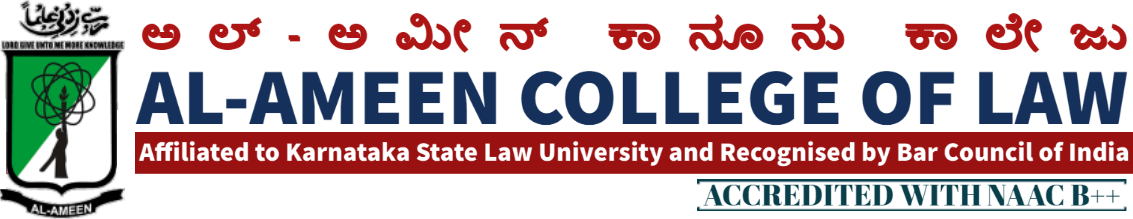 4th MEETING OF IQACThe 3rd meeting of IQAC was conducted on 18th April 2015 at 10.00 am, in the Principal’s chamber chaired by the Hon. Secretary Mr. Subban Shariff. AGENDA QhirathWelcome by PrincipalAdoption of minutes of Previous meeting & report by IQACReview of NAAC Criteria 1, 2, 3To Organize Graduation dayRelease a college magazine.Formulation of Alumni AssociationReview of academic performance of collegeInternship program for studentsAny other subject Vote of thanks:IQAC Co-Ordinator Mrs. Yasmeen Tabassum proposed a vote of thanks.THE MEMBERS PRESENT   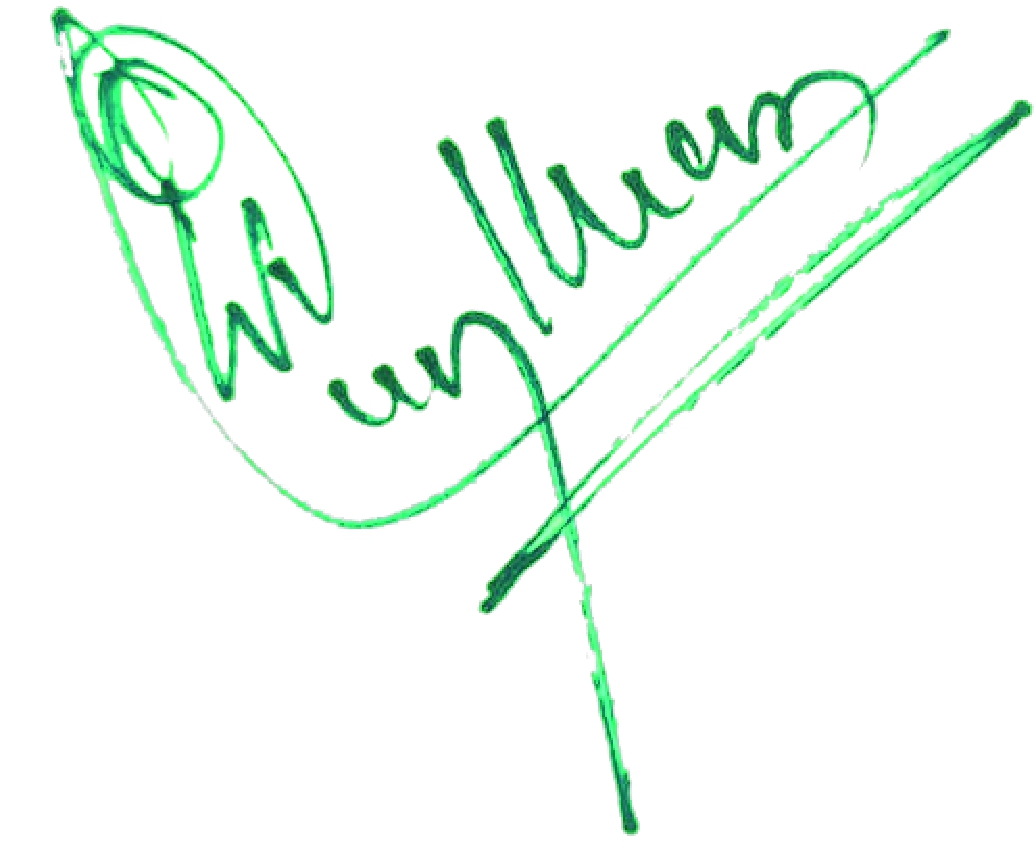                  PRINCIPALAGENDARESOLUTIONAdoption of minutes of Previous meeting & report by IQACThe minutes of the pervious meeting were adopted and the IQAC coordinator has submitted the report on the discussions and assignment given are accomplishedReview of NAAC Criteria 1, 2, 3All the criteria’s are reviewed and few suggestions were given to adopt in criteria.To Organize Graduation dayIt has been resolved to organize graduation day on 25th April 2015. Release a college magazine.Asst. Prof. Mrs. Shagutha Anjum has been given in charge for preparations of college magazine.Formulation of Alumni AssociationIt has been decided to register Alumni Association of Al – Ameen College of Law. The in charge has been given to Vice Principal Mrs. Yasmeen TabassumReview of academic performance of studentsDirected to conduct faculty meeting and conduct the evaluation process like organize internal testsTo organize Internship programsInternship programs with Honorable sitting Judges of High Court of Karnataka should continue. The internship should be extended to corporate firms.NONAMEDESIGNATIONMANAGEMENT MEMBERSMANAGEMENT MEMBERSMANAGEMENT MEMBERS1Mr. Subban ShariffHon. Secretary2Prof. Y. Azeez AhmedAsst. Secretary/ Special OfficerCHAIRMAN - IQACCHAIRMAN - IQACCHAIRMAN - IQAC1Mr. Waseem Khan M. IPrincipalCO - ORDINATORCO - ORDINATORCO - ORDINATOR1Mrs. Yasmeen TabassumVice principalEXTERNAL MEMBERSEXTERNAL MEMBERSEXTERNAL MEMBERS1Prof. G.R BhaskarFormer Principal of BIR College of Law, Bangalore2Mr. OM PrakashAssociate Prof. MS Ramaiah College of Law BangaloreFACULTYDESIGNATION1Mrs. Shagutha Anjum Lecturer2Mr. Sendil KumarLecturer3Mrs. Jayalakshmi VLecturer4Ms. Sahena Florence PLecturer5Ms. Bhavya GunashekharLecturer6Ms. Anusuya JayanthLecturer7Mr. SheshadriLecturer1Sheeran Mohiuddin AlaviIX Sem 5 Years2Mohammed Owais SultanIX Sem 5 Years3Promood Kumar PatilIV Sem 5 Years